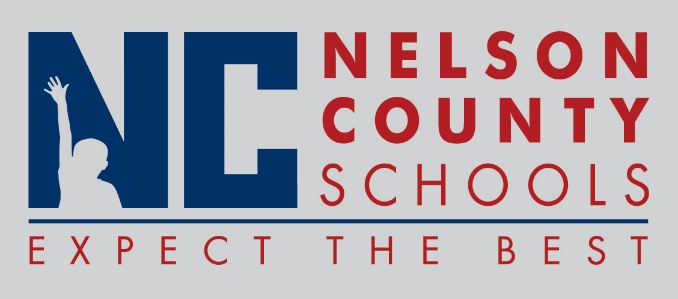 Decision PaperRECOMMENDATION:   	Approve the addition of four new nurses to strengthen district health care support.RECOMMENDED MOTION:  	Approve the addition of four new nursing positions, moving from five to nine total nurses, to improve coverage at all schools within the District.To:Nelson County Board of EducationFrom:Robert Leathers, Director of Pupil Personnelcc:Tom Brown, Interim SuperintendentDate:Re:Additional School Nursing Positions